Аналитическая справкапо итогам проведения Всероссийской проверочной работы по русскому языку во 2 классах образовательных организаций Ершовского района.12.10.2017 г.     Всероссийская проверочная работа (ВПР) по русскому языку проводится в целях мониторинга качества подготовки обучающихся 2 классов. Мониторинг направлен на обеспечение эффективной реализации государственного образовательного стандарта начального общего образования.   Задания диагностической работы направлены на выявление уровня владения обучающимися базовыми предметными правописными и учебно-языковыми фонетическими и синтаксическими умениями, а также универсальными учебными действиями. Задание 1 проверяет умение обучающихся безошибочно (без пропусков и искажений букв) и аккуратно списывать предложения неосложненного текста. Успешное выполнение задания опирается на навык чтения (адекватное зрительное восприятие информации, содержащейся в предъявляемом тексте) как одного из видов речевой деятельности. Наряду с предметным умением проверяется сформированность регулятивных универсальных учебных действий (адекватно самостоятельно оценивать правильность выполнения действия и вносить необходимые коррективы – осуществлять самоконтроль). Задание 2 предполагает знание букв русского алфавита и их последовательности, проверяет умение обучающихся пользоваться алфавитом для упорядочивания слов, проверяет владение познавательным универсальным учебным действием – использование алфавита для поиска нужной информации в словаре. Задание 3 проверяет умение опознавать согласные звуки по глухости– звонкости в слове (учебно-языковое опознавательное умение). Задание 4 проверяет умение опознавать согласные звуки по мягкости– твердости в слове (учебно-языковое опознавательное умение). Задание 5 предполагает анализ слоговой структуры слова, владение учебно- языковым умением делить слова на слоги; выявляет владение познавательным универсальным учебным действием – построением логической цепи рассуждений. Задание 6 проверяет правописное умение обучающихся распознавать место переноса слова (опознавательное умение), а также владение познавательным универсальным учебным действием – построением логической цепи рассуждений. Задание 7 проверяет учебно-языковое синтаксическое умение составлять предложение из слов, устанавливая между ними связь по вопросам, а также правописное умение употреблять прописную букву в начале предложения и ставить пунктуационный знак в конце предложения. Помимо предметных умений, все задания предполагают проверку различных видов универсальных учебных действий: регулятивных (адекватно самостоятельно оценивать правильность выполнения действия и вносить необходимые коррективы) и познавательных (осуществлять логические операции, устанавливать причинно-следственные связи).Всероссийские проверочные работы по русскому языку во 2-х классах писали  441 обучающийся  из 22 образовательных организаций Ершовского района.Успеваемость обучающихся  2-х классов составляет 97,73% (431уч.), качество – 73,24% (323 уч.).Максимальный первичный балл – 21.Распределение первичных баллов  (количество обучающихся в %):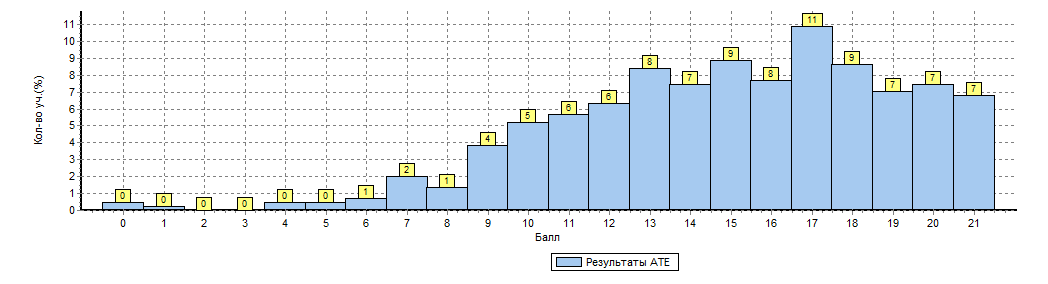 Статистика по отметкам представлена в гистограмме: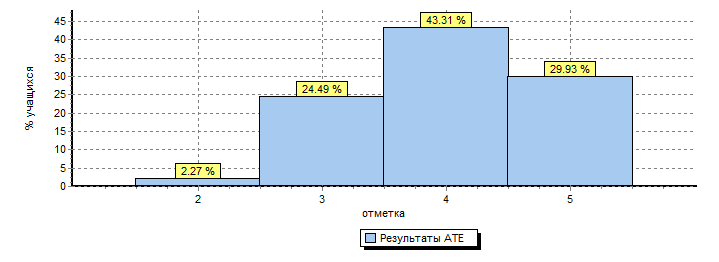 Распределение групп баллов ( %)  в сравнении с Саратовской областью и всей выборкой представлена на диаграмме:Количество обучающихся, не справившихся с ВПР  соответствует показателям  в Ершовском районе, в России и в регионе. Но мы лидируем по количеству  троек и четверок и отстаем по количеству пятерок.Статистика отметок по образовательным организациям в %:Не справились с заданиями проверочной работы 10 человек (2,27%). Это обучающиеся   образовательных организациях СОШ п. Кушумский, СОШ №5 г. Ершова, СОШ №4 г. Ершова, СОШ №3 г. Ершова, СОШ № 2 г. Ершова, СОШ № 1 г. Ершова, СОШ п. Целинный.Диаграмма качества выполнения проверочной работы по русскому языку во в 2 классе в сравнении с регионом и всей выборкой:Из диаграммы видно, что успеваемость в Ершовском районе соответствует показателям  региона и всей выборки. А вот  качество ниже на 0,9 % чем в Саратовской области и на 0,8% чем по России.По образовательным организациям успеваемость и качество  на диаграмме:Обучающиеся  СОШ с. Краснянка (2 уч.), СОШ с. Дмитриевка (2 уч.), СОШ п. Красный Боец (5 уч.) показали 100% успеваемость и качество выполнения работ. Самый низкий показатель качества показали второклассники  СОШ с. Лобки, далее СОШ с. Перекопное, СОШ № 1 г.Ершова.Выполнение заданий группами учащихся:Выполнение заданий группами учащихся  в сравнении с регионом и всей выборкой:Достижение планируемых результатов в соответствии с ПООП НОО и ФГОС в сравнении с всей выборкой и регионом:1.Овладение первоначальными представлениями о нормах русского и родного литературного языка (орфоэпических, лексических, грамматических) и правилах речевого этикета. Применять правила правописания. Безошибочно списывать текст. Проверять собственный текст, находить и исправлять орфографические и пунктуационные ошибки2.Овладение первоначальными представлениями о нормах русского и родного литературного языка (орфоэпических, лексических, грамматических) и правилах речевого этикета. Пользоваться русским алфавитом на основе знания последовательности букв в нем для упорядочивания слов3. Овладение первоначальными представлениями о нормах русского и родного литературного языка (орфоэпических, лексических, грамматических) и правилах речевого этикета. Характеризовать звуки русского языка: согласные звонкие/глухие.4. Овладение первоначальными представлениями о нормах русского и родного литературного языка (орфоэпических, лексических, грамматических) и правилах речевого этикета. Характеризовать звуки русского языка: согласные твердые/мягкие5. Овладение первоначальными представлениями о нормах русского и родного литературного языка (орфоэпических, лексических, грамматических) и правилах речевого этикета. Проводить перенос слов по слогам без стечения согласных6. Овладение первоначальными представлениями о нормах русского и родного литературного языка (орфоэпических, лексических, грамматических) и правилах речевого этикета. Проводить перенос слов по слогам без стечения согласных7. Овладение учебными действиями с языковыми единицами и умение использовать знания для решения познавательных, практических и коммуникативных задач. Самостоятельно составлять предложенияВывод и рекомендации:Кол-во обучающихся«2»«3»«4»«5»МОУ "СОШ с. Краснянка"     2050500МОУ "СОШ с. Новорепное"     8012,512,575МОУ "СОШ п. Новосельский"     6016,716,766,7 МОУ "СОШ с. Дмитриевка"     2001000 МОУ "СОШ с. Лобки"     100601030 МОУ "СОШ с. Орлов-Гай"     14035,728,635,7 МОУ "СОШ п. Кушумский"     911,1022,266,7 МОУ "СОШ с. Моховое"     5020800 МОУ "СОШ с. Миусс"     11018,227,354,5МОУ "СОШ п. Учебный"     30026,733,340 МОУ "СОШ № 5 г. Ершова"     362,819,455,622,2 МОУ "СОШ № 4 г.Ершова"     392,633,346,217,9 МОУ "СОШ № 3 г. Ершова"     98113,353,132,7 МОУ "СОШ № 2 г. Ершова"     823,729,346,320,7 МОУ "СОШ с.Антоновка "     9022,222,255,6МОУ "СОШ п. Красный Боец"     5002080 МОУ "СОШ с.Чапаевка"     50206020 МОУ "СОШ с. Рефлектор"     50404020 МОУ "СОШ № 1 г. Ершова"     316,535,545,212,9МОУ "СОШ с. Перекопное"     13053,823,123,1 МОУ "СОШ п. Целинный"     166,212,531,250 МОУ "ООШ с. Черная Падина "     50208001K11K21K3234567Ср.% вып. уч. гр.баллов 2333730101515330Ср.% вып. уч. гр.баллов 3798971402931173523Ср.% вып. уч. гр.баллов 4899277786166397561Ср.% вып. уч. гр.баллов 5959795989093839389